PROJE ADIDeveli Şahmelik Vadisi Arkeolojik Mirasının Korunması Ve Kırsal KalkınmaAMACIDeveli Şahmelik Mahallesinin kuzeydoğusunda yer alan Roma, Bizans ve Hitit dönemine ait yerleşim yeri olarak önemli tarihi, arkeolojik ve kültürel varlıkların bulunduğu Şahmelik Vadisi’nde I. Derece öneme sahip arkeolojik potansiyelin korunmasını, koruma ve kullanma dengesini sağlayacak biçimde gerekli mekansal düzenlemelerin gerçekleştirilmesini ve turizme kazandırılarak çevre yerleşmeler açısından kırsal kalkınmanın gerçekleştirilmesi hedeflenmiştir.BÜTÇESİ-BAŞLANGIÇ-BİTİŞ TARİHİ01.01.2015 - 13.08.2015PROJE ÖZETİPROJE ÖZETİSeslendirmeli 40 dakikalık ve 30 dakikalık tanıtım filmleri, afişleri, el broşürü ve internet sitesi aracılığıyla Şahmelik Vadisi’nde yer alan arkeolojik miras ve mimari eserlerin tanıtımını ve görünürlüğünü sağlamaktadır.Seslendirmeli 40 dakikalık ve 30 dakikalık tanıtım filmleri, afişleri, el broşürü ve internet sitesi aracılığıyla Şahmelik Vadisi’nde yer alan arkeolojik miras ve mimari eserlerin tanıtımını ve görünürlüğünü sağlamaktadır.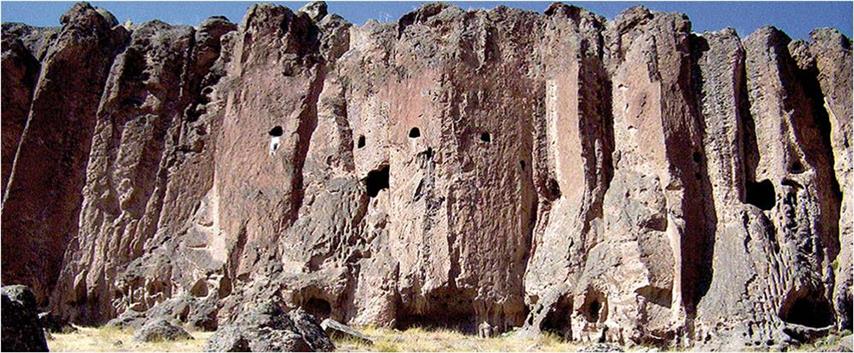 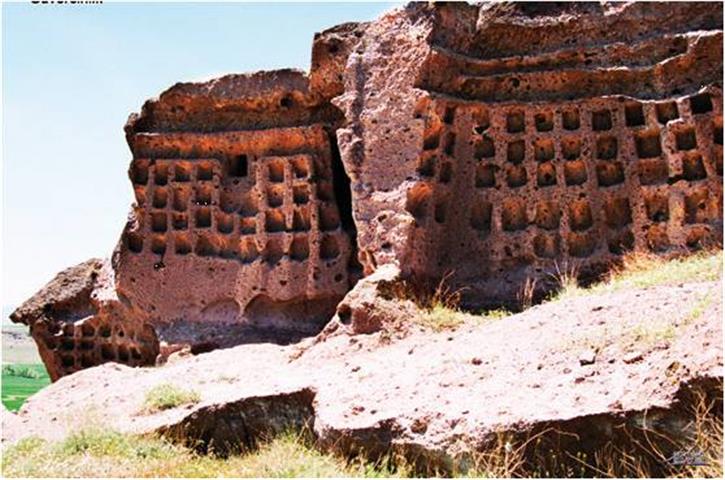 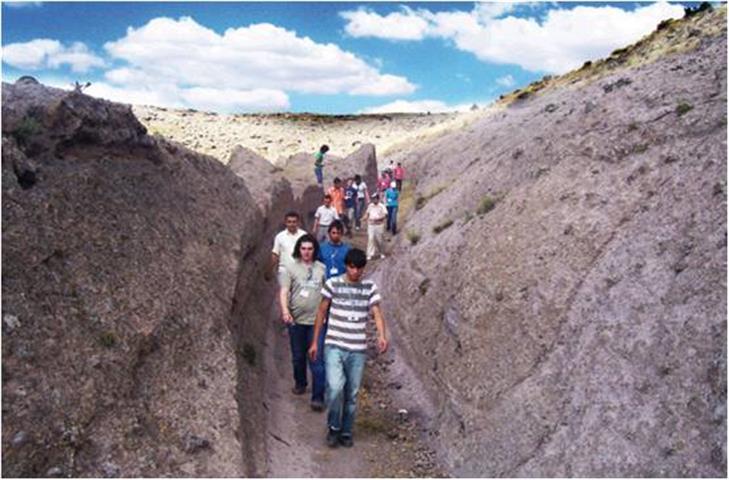 